仅限女号关键词：鱼尾裙外搭外套鱼尾裙连衣裙秋季套装 长袖鱼尾裙套装针织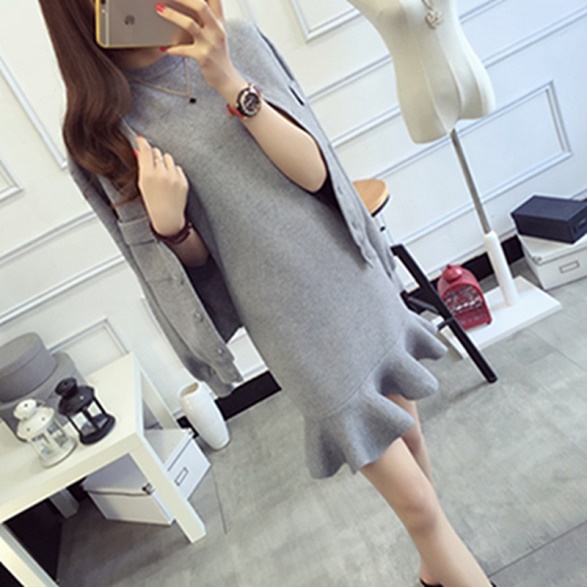 依点设计